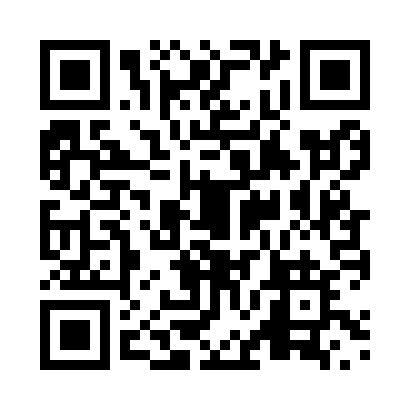 Prayer times for Vardy, Ontario, CanadaWed 1 May 2024 - Fri 31 May 2024High Latitude Method: Angle Based RulePrayer Calculation Method: Islamic Society of North AmericaAsar Calculation Method: HanafiPrayer times provided by https://www.salahtimes.comDateDayFajrSunriseDhuhrAsrMaghribIsha1Wed4:255:591:086:098:189:532Thu4:235:581:086:098:199:543Fri4:215:561:086:108:209:564Sat4:195:551:086:118:219:585Sun4:175:541:086:128:2310:006Mon4:155:521:086:128:2410:027Tue4:135:511:086:138:2510:038Wed4:115:501:086:148:2610:059Thu4:095:481:086:158:2710:0710Fri4:075:471:086:158:2910:0911Sat4:065:461:086:168:3010:1012Sun4:045:451:086:178:3110:1213Mon4:025:431:086:178:3210:1414Tue4:005:421:086:188:3310:1615Wed3:595:411:086:198:3410:1716Thu3:575:401:086:198:3610:1917Fri3:555:391:086:208:3710:2118Sat3:545:381:086:218:3810:2219Sun3:525:371:086:218:3910:2420Mon3:515:361:086:228:4010:2621Tue3:495:351:086:238:4110:2722Wed3:475:341:086:238:4210:2923Thu3:465:331:086:248:4310:3124Fri3:455:321:086:248:4410:3225Sat3:435:321:086:258:4510:3426Sun3:425:311:086:268:4610:3527Mon3:415:301:086:268:4710:3728Tue3:395:291:096:278:4810:3829Wed3:385:291:096:278:4910:4030Thu3:375:281:096:288:5010:4131Fri3:365:281:096:288:5110:43